Инструкция по выполнению диагностической работы по математике (5 класс)На выполнение работы по математике даётся 40 минут. Работа содержит 12 заданий. Запишите решение и ответ или только ответ в таблицу ответов. Если вы хотите изменить ответ, зачеркните его и запишите рядом новый.При выполнении работы нельзя пользоваться учебниками, рабочими тетрадями, справочниками, калькулятором.При необходимости можно пользоваться черновиком. Записи в черновике проверяться и оцениваться не будут.Советуем выполнять задания в том порядке, в котором они даны. Для экономии времени пропускайте задание, которое не удаётся выполнить сразу, и переходите к следующему. Постарайтесь выполнить как можно больше заданий.Желаем успеха!Максимальный балл за выполнение работы 13(за каждое задание 1 балл)Рекомендации по переводу первичных баллов в отметки по пятибалльной шкалеДемонстрационный вариант1) Вычислите: 69−32:(5+3)+ 5⋅72) В аптеке лекарство продаётся в коробочке. В коробочке 4 упаковки, в каждой упаковке по 7 таблеток. Сколько всего таблеток в коробочке?3) Расположите величины в порядке убывания:1) 7 т 400 кг;2) 8 000 000 г.;3) 7,5 т.;4) 8 100 кг.4) Если данное число увеличить в 4 раза, то получившееся число будет на 5 больше, чем 79. Найдите данное число.5) Несколько чисел записаны в ряд: 3003, 3330, 4034, 4030, 4433.Выберите все верные утверждения об этих числах.1) Все числа записаны в порядке возрастания.2) В последнем числе в разряде тысяч стоит цифра 3.3) Среди этих чисел есть ровно три чётных числа.4) Среди этих чисел есть число, которое при делении на 100 даёт остаток 3.6) На рисунке представлены стоящие рядом диван и шкаф. Высота шкафа, изображённого на рисунке, 110 см. Какова примерная высота дивана?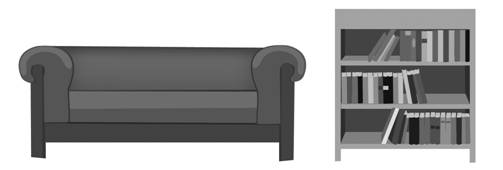 8) Группе болельщиков выдали билеты на стадион на следующие места.Сектор А: ряд 1, место 3Сектор А: ряд 4, место 5Сектор В: ряд 2, место 2Сектор С: ряд 5, место 6Найдите на схеме места, указанные в билетах. Закрасьте соответствующие кружки.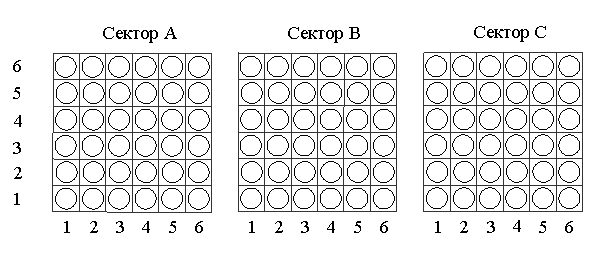 9) Запишите цифрами десятичную дробь: «две целых восемьдесят пять тысячных».10) Какое число надо вписать в окошко, чтобы равенство стало верным? 6 11) Учёный Комаров выезжает из Москвы на конференцию в Санкт-Петербургский университет. Работа конференции начинается в 8:30. В таблице дано расписание ночных поездов Москва–Санкт-Петербург.Путь от вокзала до университета занимает полтора часа. Укажите номер самого позднего (по времени отправления) из московских поездов, которые подходят учёному Комарову.1) 032АВ2) 026А3) 002А4) 004А12) В таблице приведены нормативы по прыжкам с места для учеников 11 класса.Какую оценку получит девочка, прыгнувшая на 167 см?1) «5»;2) «4»;3) «3»;4) «Неудовлетворительно».Отметка по пятибалльной шкале«2»«3»«4»«5»Первичные баллы0-56-89-1112-137) На клетчатой бумаге нарисована фигура. Сторона клетки равна 1 см.Найдите:а) площадь фигуры;б) периметр фигуры.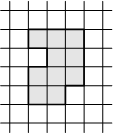 Номер поездаОтправление из МосквыПрибытие в Санкт-Петербург032АВ22:5005:48026А23:0006:30002А23:5507:55004А23:5908:00МальчикиМальчикиМальчикиДевочкиДевочкиДевочкиОтметка«5»«4»«3»«5»«4»«3»Расстояние, см230220200185170155